Муниципальное бюджетное общеобразовательное учреждение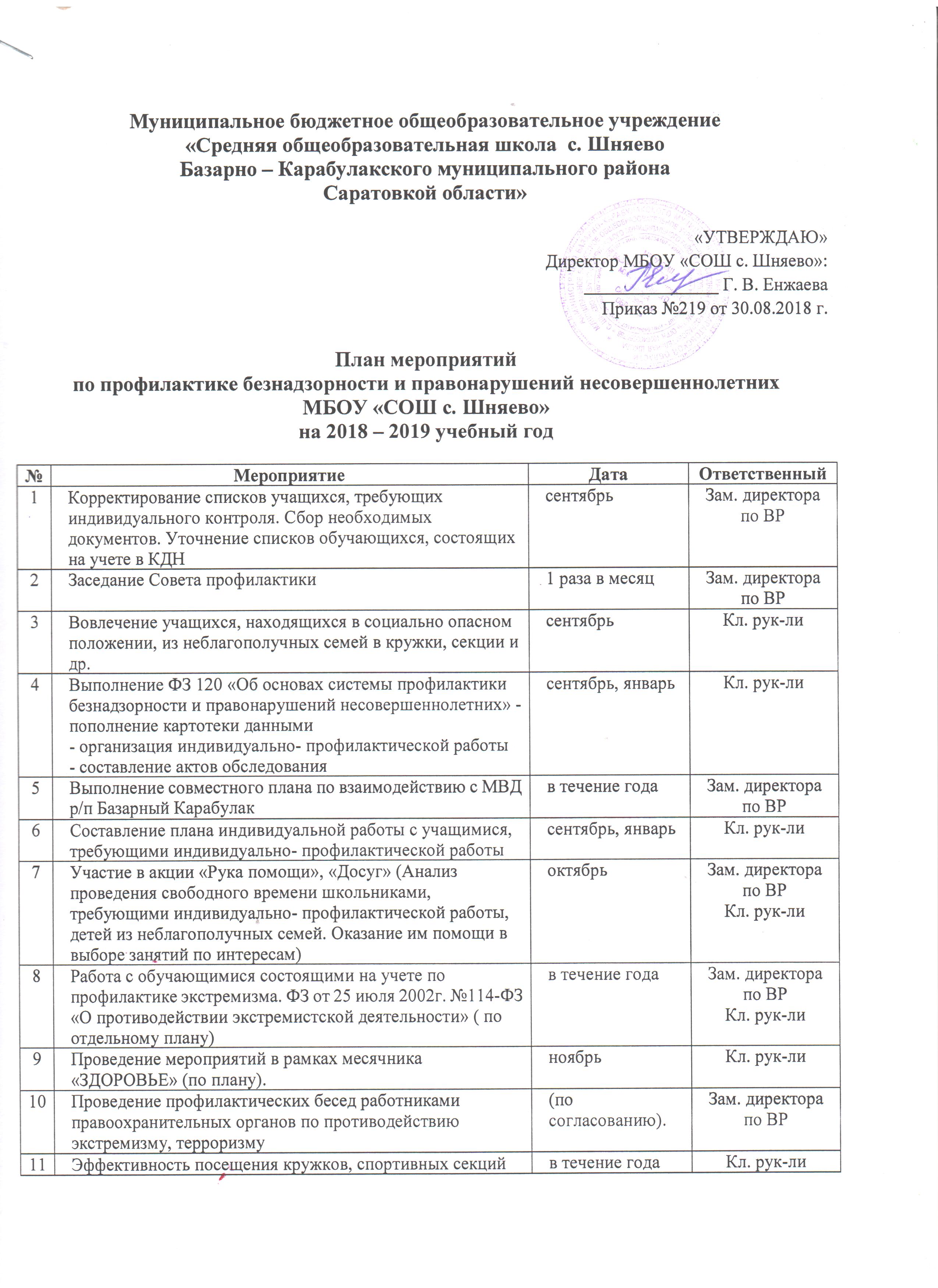 «Средняя общеобразовательная школа  с. ШняевоБазарно – Карабулакского муниципального районаСаратовкой области»«УТВЕРЖДАЮ» Директор МБОУ «СОШ с. Шняево»:_______________ Г. В. Енжаева Приказ №219 от 30.08.2018 г.План мероприятий по профилактике безнадзорности и правонарушений несовершеннолетних МБОУ «СОШ с. Шняево»на 2018 – 2019 учебный год№МероприятиеДатаОтветственный1Корректирование списков учащихся, требующих индивидуального контроля. Сбор необходимых документов. Уточнение списков обучающихся, состоящих на учете в КДНсентябрьЗам. директора по ВР2Заседание Совета профилактики1 раза в месяцЗам. директора по ВР3Вовлечение учащихся, находящихся в социально опасном положении, из неблагополучных семей в кружки, секции и др.сентябрьКл. рук-ли4Выполнение ФЗ 120 «Об основах системы профилактики безнадзорности и правонарушений несовершеннолетних» - пополнение картотеки даннымиорганизация индивидуально- профилактической работысоставление актов обследованиясентябрь, январьКл. рук-ли5Выполнение совместного плана по взаимодействию с МВД р/п Базарный Карабулакв течение годаЗам. директора по ВР6Составление плана индивидуальной работы с учащимися, требующими индивидуально- профилактической работысентябрь, январьКл. рук-ли7Участие в акции «Рука помощи», «Досуг» (Анализ проведения свободного времени школьниками, требующими индивидуально- профилактической работы, детей из неблагополучных семей. Оказание им помощи в выборе занятий по интересам)октябрьЗам. директора по ВР Кл. рук-ли8Работа с обучающимися состоящими на учете по профилактике экстремизма. ФЗ от 25 июля 2002г. №114-ФЗ «О противодействии экстремистской деятельности» ( по отдельному плану)в течение годаЗам. директора по ВР Кл. рук-ли9Проведение мероприятий в рамках месячника «ЗДОРОВЬЕ» (по плану).ноябрьКл. рук-ли10Проведение профилактических бесед работниками правоохранительных органов по противодействию экстремизму, терроризму(по согласованию).Зам. директора по ВР11Эффективность посещения кружков, спортивных секций учащимися. Посещение кружков и занятость учащихся находящихся в социально опасной положении.в течение годаКл. рук-ли12Совещание при директоре:Организация взаимодействия с педагогами школы по проблеме работы с детьми, требующими индивидуально- профилактической работы, стоящими на учете в ОДН, детьми из неблагополучных семейПодведение итогов по посещаемости и успеваемости за четверть. Индивидуальная работа с обучающимися, требующими контроля.Отчет классных руководителей, о работе с учащимися, находящимися на индивидуально- профилактической работесентябрьноябрь, январь, март, майоктябрь, февральЗам. директора по ВР13Заседание МО классных руководителей, «Организация профилактической работы по предупреждению правонарушений и преступлений среди несовершеннолетних и выявление обучающихся, склонных к употреблению психоактивных веществ»сентябрь, январьЗам. директора по ВР14Обеспечивать межведомственное взаимодействие в организации профилактической работы по выполнению ФЗ 120в течение годаЗам. директора по ВР15Проведение мероприятий в рамках декады правовых знаний (по плану).апрельКл. рук-ли16Работы с учащимися по профилактике ПАВ (по отдельному плану)в течение годаКл. рук-ли17Планирование организованного проведения каникулв конце каждого триместраКл. рук-ли18Контроль за выполнением учащимися Правил внутреннего распорядка учащихсяежедневноКл. рук-ли19Организация ежедневного контроля за пропусками уроков учащимисяежедневноКл. рук-ли20Индивидуальные беседы членов администрации школы, классных руководителей со школьниками, в отношении которых проводится индивидуальная профилактическая работа, учете в КДН и ОДНпо необходимостиЗам. директора по ВР Кл. рук-ли21Активно использовать органы ученического самоуправления в индивидуальной работе с учащимися, требующими индивидуально- профилактической работыв течение годаЗам. директора по ВР22Проведение профилактических бесед работниками правоохранительных органов по противодействию экстремизму, терроризму, безопасности в сети Интернет.в течение года (по согласованию).Зам. директора по ВР23Встреча обучающихся, с инспектором КДНпо согласованиюЗам. директора по ВР24Анкетирование обучающихся. Анкета, направленная на изучение характера отношения подростков к употреблению ПАВВ течение годаКл. рук-ли25Участие обучающихся, находящихся на индивидуально-профилактическая работа в классных, школьных, муниципальных  мероприятиях и конкурсах.В течение годаЗам. директора по ВР26Организация коллективных посещений учреждений культурыв течение годаКл. рук-ли27Участие в школьных и муниципальных спортивных мероприятияхв течение годаСпортклуб «Юниор»28Анализ работы с учащимися, находящихся на индивидуально-профилактическая работа за год.майКл. рук-ли29Лекторий родительского всеобуча: -«Возрастные психолого-педагогические особенности детей»; -«Проблемы подросткового возраста»сентябрь апрельЗам. директора по ВР30Проведение родительских собраний по программе «Ответственные родители»ноябрь, январьКл. рук-ли31День открытых дверей для родителей «Воспитательный потенциал семьи. Предотвращение отчужденности между родителями и детьми».апрельЗам. директора по ВР